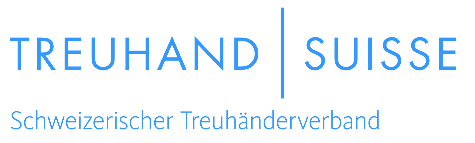 Aufnahmegesuch für FirmenmitgliederWir danken für Ihr Interesse an einer Mitgliedschaft im Schweizerischen Treuhänderverband TREUHAND|SUISSE. Vor dem Erstellen dieses Gesuches wollen Sie bitte die Statuten und das Reglement über die Mitgliedschaft sorgfältig durchlesen.TREUHAND|SUISSE kennt folgende Mitgliedschaftskategorien:Firmenmitglieder inklusive Zweigniederlassungen, Einzelmitglieder und Fach- und Berufsmitglieder. Die Bedingungen und Befugnisse der einzelnen Kategorien entnehmen Sie bitte dem Reglement über die Mitgliedschaft.Für jede Mitgliedschaftskategorie gibt es speziell dafür vorgesehene Aufnahmegesuchformulare, die auf jeder Sektionsseite zu finden sind. Damit Ihr Aufnahmegesuch behandelt werden kann, muss es vollständig ausgefüllt und mit sämtlichen Unterlagen (siehe letzte Seite) eingereicht werden. Bei Firmenmitgliedern muss das Aufnahmegesuch zusammen mit dem Aufnahmegesuch für eine Einzelmitgliedschaft des zu bestimmenden Ansprechpartners einreicht werden.Es gilt zu beachten, dass Antragstellende, die Inhaber oder beherrschende Teilhaber einer Unternehmung sind , ihre Firma zwingend als Firmenmitglied anzumelden haben. Nur eine Einzelmitgliedschaft ist in diesem Falle nicht möglich.Die Aufnahmegebühren und der Jahresbeitrag richten sich nach den Tarifen der Sektionen (siehe Beilage). Für Fragen zur Mitgliedschaft und zum Aufnahmegesuch steht Ihnen die Geschäftsstelle unserer Sektion gerne zur Verfügung.Das Gesuch und die Beilagen können entweder per Post oder die gescannte Version per E-Mail bei der Sektion eingereicht werden.Dezember 2021Die Aufnahmebedingungen bei einem Firmenmitglied hat der zu benennende Ansprechpartner zu erfüllen, der Einzelmitglied sein muss.I.	Angaben Firma Firmenbezeichnung	     	Adresse	     	Postfach	     	PLZ / Ort	     	Kanton	     	Telefon	     			E-Mail	     		Internet	     	
(wird für das Login im Mitgliederbereich verwendet)Rechtsform (Einzelfirma, Personengesellschaft, jur. Person)	     	UID-Nr.	     		Revisionsexperte*in nach Revisionsaufsichtsgesetz		Revisor*in nach Revisionsaufsichtsgesetz	Finanzintermediär nach GwG: 	 Ja	 Nein Mitglied welcher SRO     				Kontrollstelle nach BVV2Anzahl MitarbeitendeGemäss Mitgliederreglement von TREUHAND|SUISSE müssen in Abhängigkeit der Anzahl Mitarbeitenden (in Stellenprozenten) zusätzlich zum Ansprechpartner weitere Mitarbeitende Einzelmitglied in der Sektion sein. Der Tabelle können Sie entnehmen, wie viele zusätzliche Einzelmitglieder Ihre Firma bestimmen und an uns melden muss.Unsere Firma beschäftigt ____________ Mitarbeitende (in Stellenprozenten), ohne Berücksichtigung des Administrationspersonals, der Lernenden und der Praktikanten.Gemäss Tabelle müssen ___________ zusätzliche Mitarbeitende Einzelmitglied werden. Bitte reichen Sie für jeden ein Aufnahmegesuch für eine Einzelmitgliedschaft ein.II.	Angaben AnsprechpartnerAnrede	     	Name	     	Vorname	     	Die weiteren Angaben des Ansprechpartners müssen auf dem speziell dafür vorgesehenen Aufnahmegesuchformular für eine Einzelmitgliedschaft erfasst werden. III.	Weitere InformationenHaben Sie bereits bei einer anderen Sektion ein Gesuch auf Aufnahme gestellt?	  Ja	 Nein Waren oder sind Sie bereits Mitglied einer Sektion von TREUHAND|SUISSE?		  Ja	 Nein IV.	BeilagenBitte senden Sie folgende Beilagen mit	Beilage 1: 	Auszug aus dem Betreibungsregister der Firma		Beilage 2:	Kopie der Police der Berufshaftpflichtversicherung	Beilage 3:	HR-Auszug (Zefix-Ausdruck reicht)V.	BemerkungenDer Unterzeichnende bestätigt die Richtigkeit obiger Angaben.Er hat ferner Kenntnis von den geltenden Verbandsnormen und verpflichtet sich zu deren Einhaltung.Bitte schicken Sie die Beilagen 1-3 (siehe nächste Seite) mit dem Gesuch mit.Ort und Datum	Firma / UnterschriftAnzahl Mitarbeitende1–56–1011–1516–20pro 5 weitereIn Stellenprozenten100–599%600–1099%1100–1599%1600–2099%pro 100-599%Zusätzliche zu meldende Einzelmitglieder 0123+1